UTORAK 21.04.2020.MATEMATIKA-Danas učiš Redoslijed izvođenja računskih radnjiPromotri zadatke obrati pozornost na računske radnje koje se pojavljuju u zadacima. 8 + 4 – 10 + 5 =                                                26 – 6 + 50 – 69 = KADA SU U ZADATKU SAMO ZBRAJANJE I ODUZIMANJE   RAČUNAJ REDOM KAKO JE NAPISANO!8 + 4 – 10 + 5                                          26 – 6 + 50 – 69 = = 12 -10 +5                                             = 20 +50 -69=2+5                                                       = 70-69=7                                                          = 1 Promotri zadatke obrati pozornost na računske radnje koje se pojavljuju u zadacima.2 X 3 X 5 =                                              24 : 4 X 1 =KADA SU U ZADATKU SAMO ZBRAJANJE I ODUZIMANJE   RAČUNAJ REDOM KAKO JE NAPISANO!2 X 3 X 5                                             24 : 4 X 1 =6X5                                                   = 6X1=30                                                     = 6 Promotri  zadatke sa zagradama (34 + 43) – 12=,80-(12 + 28)= ;(4X6)+3;48:(43-7)NAJPRIJE RAČUNAJ ONO U ZAGRADAMA(34 + 43) – 12,                       80-(12 + 28)                       (4X6)+3                 40:(12-7)=47-12                                   = 80-40                                =24+3                   =40:5= 35                                       = 40                                     = 27                       =8-Otvori udžbenike i pročitaj motivacijsku  priču- Luka i Lina str.96-Riješi 1. zadatak	.u udžbeniku str.96-ZADAĆA  (vidi dnevnik) i RB str.92 samo 1. zadatak. PLAN DNEVNIKA                          REDOSLIJED IZVOĐENJA                                                         RAČUNSKIH   RADNJI   U zadatku je množenje i dijeljenje.RAČUNAJ REDOM KAKO JE NAPISANO.RAČUNAJ  PRVA DVA  A OSTALO PREPIŠI:    6X1:2=                  60:6:5=                6X4:3:2=   U zadatku je zbrajanje i oduzimanje. RAČUNAJ REDOM KAKO JE NAPISANO. RAČUNAJ  PRVA DVA  A OSTALO PREPIŠI:  6+ 8 – 7=              8 + 4 – 10 + 5 =         26 – 6 + 50 – 69 =                58 – 29 -10+ 5=        ☺ SA ZAGRADAMA Uvijek PRVO  računamo ono što je u ZAGRADI  (   ). (4x8)+23=  4x(7+3)=  (27+ 5) :4= 18 : ( 20:10)=HRVATSKI JEZIK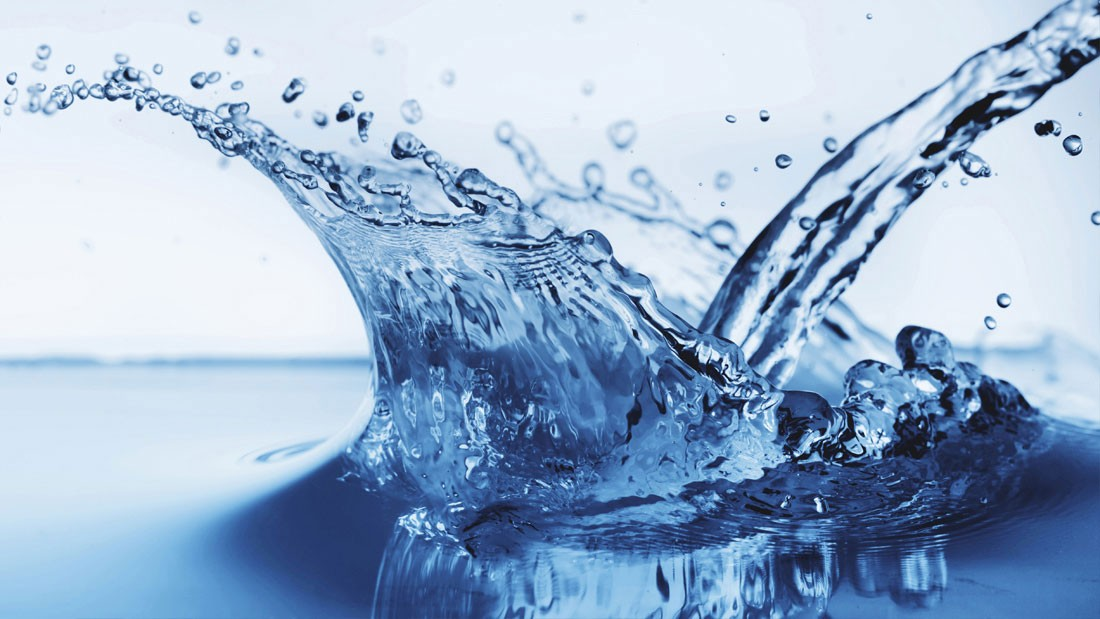 - Napišite sto više riječi koje u sebi skrivaju  riječ voda/vodo/vodi/vode(VODOINSTALTER, -pročitaj pjesmu Voda, Brigite Buder -Sviđa li vam se pjesma? 	-Usmeno odgovori: O čemu govori pjesma? Kamo vode razne vode? Što to znači? Što nose neke vode? Kuda vode neke rijeke? Kakvu vodu najviše voli djevojčica? Zašto? Kakvu vodu vi volite? Zašto su neke vode zagađene? Kako možemo vodu čuvati i štedjeti?Domaća zadaća	 RB str.98PLAN DNEVNIKA     Voda                                              Brigita Buder(učenica)Ovo je _____________.Ima ____________kiticu.Napisana je u_________stihova.Prepiši 6.stihPrepiši stih iz kojeg saznajemo koju vodu Brigita najviše voli.Ispiši jednu rimu: Bez vode nema života. Vodu treba štedjeti.PRIRODA I DRUŠTVO-Ponovi :KAKO DIJELIMO PROMETNE ZNAKOVE PO IZGLEDU?ŠTO OZNAČUJU ZNAKOVI U OBLIKU KRUGA?ŠTO OZNAČUJU ZNAKOVI U OBLIKU KVADRATA?ŠTO OZNAČUJU ZNAKOVI U OBLIKU TROKUTA?-Imenuj znak: Je li ovo znak opasnosti,zabrane ili obavijesti?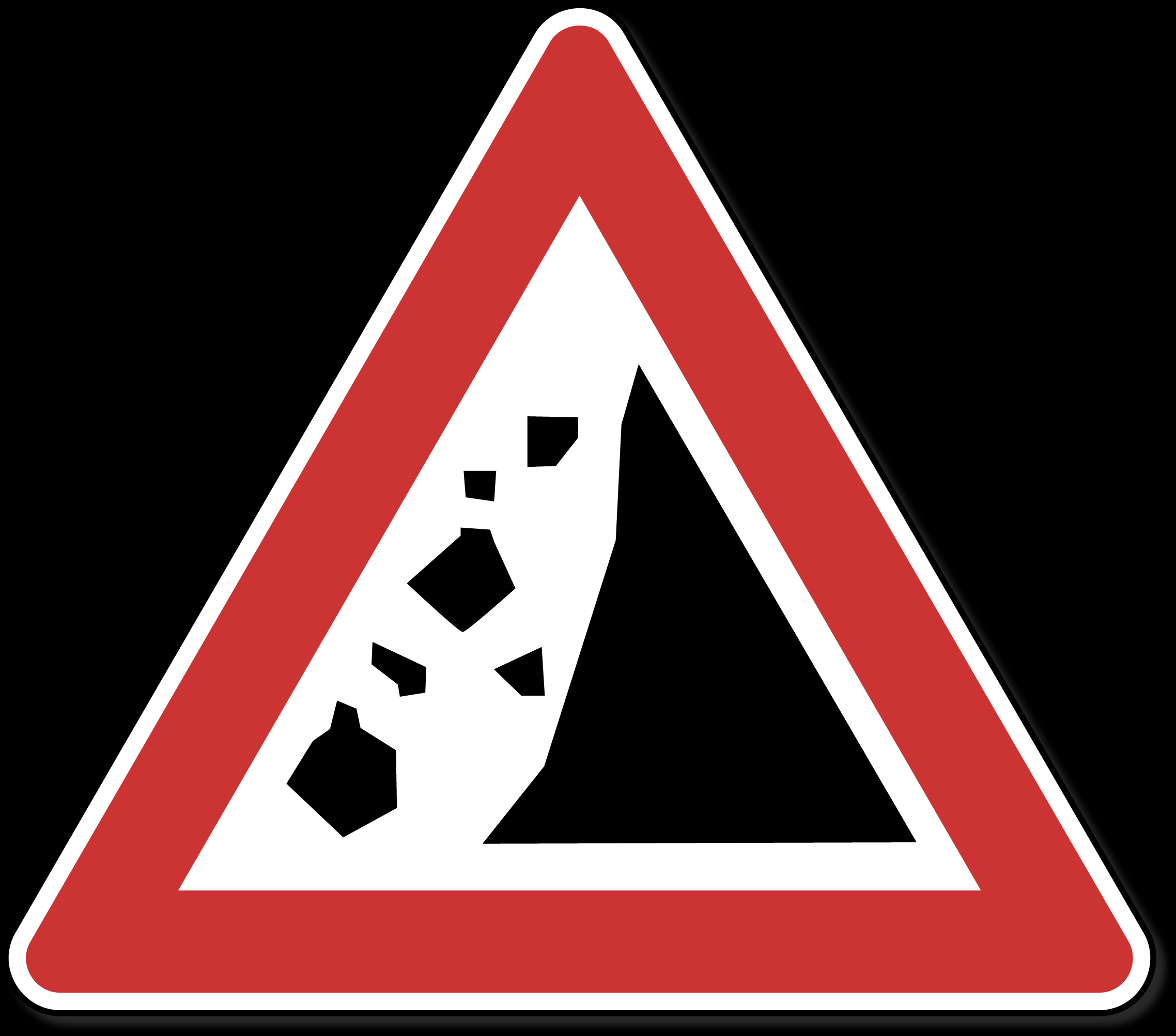                            Zašto?Imenuj znak: Je li ovo znak opasnosti,zabrane ili obavijesti?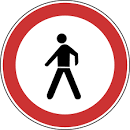                           Zašto?-Imenuj znak:  Je li ovo znak opasnosti,zabrane ili obavijesti?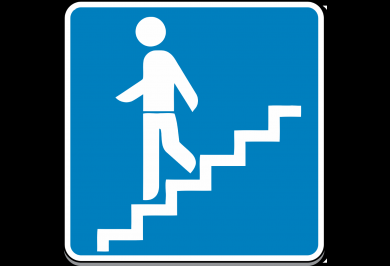                               Zašto?-U 15:55h    otvori otvori u tražilici PLAY  KAHOOT - KAD BUDU TRAŽILI PIN POGLEDAJ  U VIBER GRUPU U 16 h. -  UPIŠI PIN I SVOJE IME  -riješi  kviz „Prometni znakovi!-Isključila sam zadano vrijeme odgovaranja .Odgovaraš poštujući vlastitu brzinu kako bi se mogao/mogla  usredotočiti  na točnost odgovaranja.-u 10.pitanju TRUE =TOČNO            FALSE=NETOČNO-U 17h ističe vrijeme rješavanja.